Hermitage House Aftercare Enrollment / Nasorg Registrasie 2021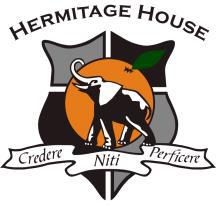 Child’s Information / Kind se InligtingCreche – Grade R – Polo Club  / Voorskool – Graad R  - Polo ClubSurname/ Van: ______________________________ Name / Naam: ________________________________Date of Birth / Geboortedatum: _______________________________________________________________Residential address / Woonadres:________________________________________________________________________________________________________________________________________________________________________________Doctor / Dokter: __________________________________ Tel. No: _________________________________Family friend’s Name: _____________________________ Tel. No.:_________________________________Familie vriend Naam:______________________________ Tel. No: _________________________________Other details of importance pertaining to the child / Enige ander belangrike inligting rakende u kind:________________________________________________________________________________________________________________________________________________________________________________1st PARENT’S INFORMATIONTitle: ________	Name: _________________________ Surname:__________________________________I.D. No.___________________________________________Email: __________________________________________________________________________________Residential address:________________________________________________________________________________________________________________________________________________________________________________Tel. No’s.: (H) ______________________(W)_________________________ (C) _______________________2nd PARENT’S INFORMATIONTitle: ________	Name: ____________________________ Surname:_______________________________I.D. No.___________________________________________Email: __________________________________________________________________________________Residential address:____________________________________________________________________________________________________________________________________________________________________________Tel. No’s.: (H) _____________________(W)________________________ (C) _________________________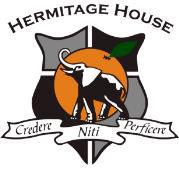 Hermitage House Aftercare Enrollment / Nasorg Registrasie 2021Pre-School / Kleuterskool R500 per month / per maand (5 days a week to 17:00 / 5 dae n week tot 17:00) 	OR / OFR300 per month / per maand (5 days a week to 15:00 / 5 dae n week tot 15:00)	OR / OFR50 per day / per dag (if not enrolling for 5 days a week / as nie registreer vir 5 dae n week nie)Aftercare from 13:00 – 17:00 EXCLUDING Lunch / Nasorg vanaf 13:00 – 17:00 UITGESLUIT MiddageteLunch is parents own responsibility. There will be no food handling due to Covid regulations.  We will revise this when schools revise the Covid Rules and Regulations.Middagete is ouers se eie verantwoordelikheid. Daar sal geen kos hanteer word as gevolg van Covid-regulasies nie.  Ons sal die reëlings hersien as skole se Covid Reëls en Rugulasies hersien word.I’m aware that my child/ren will be under supervision until 17:00. It is my responsibility to PERSONALLY collect my child/ren from the Aftercare by this time. A fine of R20/10min will be added to your account for late pick-ups. I accept that I must give Altea van Zyl one month’s paid notice should I wish to withdraw my child from Aftercare. I here by accept that I will be responsible to pay fees UP FRONT before the 1st of each month. The charge is calculated for a period of ELEVEN MONTHS. The total cost is divided into ELEVEN equal monthly payments. (Calculated Excluding School and public holidays)Ek is bewus daarvan dat my kind/ers onder toesig sal wees tot en met 17:00. Dit is my Verantwoordelikheid om hulle by die Nasorg op te tel teen die tyd. ’n Boete van R20/10min sal gehef word vir kinders wat laat opgetel word. Ek neem ook kennis dat ek Altea van Zyl een maand betaalde kennis moet gee indien my kind nie meer nasorg sal bywoon nie. Ek onderneem ook hiermee dat ek verantwoordelik is vir die VOORUIT betaling van Nasorg, voor die 1ste van elke maand. Die fooi is bereken oor ‘n periode van ELF MAANDE en verdeel in ELF gelyke maandelikse betalings. (Skoolvakansies en publiekevakansie dae alreeds uitgesluit)When signing this, I declare that I understand the above. / Hiermee verklaar ek dat ek bogenoemde verstaan.Name of Parent/Guardian / Naam van ouer/voog                                Signature / Handtekening:       ________________________________________________                                       __________________________        Date / Datum _________________ Please note that this form needs to be filled in by new and existing Aftercare parents.  Elim FarmP.O. Box 282Carlton RoadAddoAddo610561056105Tel: 060 746 5814E-mail: info@hermitagehouse.co.zaE-mail: info@hermitagehouse.co.zaFax: 086 770 5951EMIS: 200100224Website: www.hermitagehouse.co.zaWebsite: www.hermitagehouse.co.za